Publicado en Zaragoza el 26/03/2021 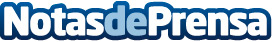 Oui Care levanta 65 millones para crecer internacionalmente y potencia su filial española, InterdomicilioInterdomicilio, uno de los principales actores de los servicios domésticos en España, es filial del grupo francés Oui Care, líder del mercado de los servicios a domicilio en Francia, y con la misión de ser el número uno del mundo en un futuro próximo. Oui Care anuncia la mayor recaudación de fondos de la historia en el sector de los servicios a domicilio en Francia y la reestructuración de su deudaDatos de contacto:Alejandro Calle900102169Nota de prensa publicada en: https://www.notasdeprensa.es/oui-care-levanta-65-millones-para-crecer Categorias: Franquicias Finanzas Emprendedores Recursos humanos http://www.notasdeprensa.es